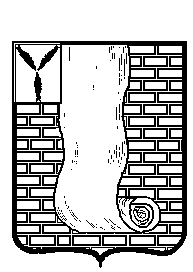 АДМИНИСТРАЦИЯКРАСНОАРМЕЙСКОГО МУНИЦИПАЛЬНОГО РАЙОНАСАРАТОВСКОЙ ОБЛАСТИРАСПОРЯЖЕНИЕОб утверждении положения о порядке уведомления муниципальными служащими администрации Красноармейского муниципального района Саратовской области представителя нанимателя (работодателя) о намерении выполнять иную оплачиваемую работу (о выполнении иной оплачиваемой работы) и регистрации этих уведомленийВ соответствии с Федеральным законом от 2 марта 2007 г. N 25-ФЗ "О муниципальной службе в Российской Федерации", Уставом Красноармейского  муниципального района Саратовской области:1. Утвердить Положение о порядке уведомления муниципальными служащими администрации Красноармейского муниципального района Саратовской области представителя нанимателя (работодателя) о намерении выполнять иную оплачиваемую работу (о выполнении иной оплачиваемой работы) и регистрации этих уведомлений (приложение);2. Организационно - контрольному отделу администрации Красноармейского муниципального района Саратовской области опубликовать настоящее распоряжение путем размещения  на официальном сайте администрации Красноармейского муниципального района в информационно-телекоммуникационной сети «Интернет»;3. Контроль за исполнением настоящего распоряжения возложить на руководителя аппарата администрации Красноармейского муниципального района Саратовской области.Глава Красноармейского муниципального района                                                                       А.В. ПетаевПриложение
к распоряжению администрации Красноармейскогомуниципального района
от 11.10. 2019 г. № 910-рПоложение
о порядке уведомления муниципальными служащими администрации Красноармейского муниципального района Саратовской области представителя нанимателя (работодателя) о намерении выполнять иную оплачиваемую работу (о выполнении иной оплачиваемой работы) и регистрации этих уведомлений1. Настоящее Положение определяет процедуру уведомления муниципальными служащими администрации Красноармейского муниципального района Саратовской области (лицами, поступающими на муниципальную службу) представителя нанимателя (работодателя) о намерении выполнять иную оплачиваемую работу (о выполнении иной оплачиваемой работы) и регистрации этих уведомлений.2. Муниципальные служащие администрации Красноармейского муниципального района Саратовской области письменно уведомляют представителя нанимателя (работодателя) о намерении выполнять иную оплачиваемую работу до начала ее выполнения.3. Лица, поступающие на муниципальную службу, осуществляющие иную оплачиваемую работу, уведомляют о выполнении иной оплачиваемой работы в день назначения на должность муниципальной службы.4. Лица, указанные в пунктах 2, 3 настоящего Положения, направляют письменное уведомление о намерении выполнять иную оплачиваемую работу (о выполнении иной оплачиваемой работы) (далее - уведомление) (приложение N 1 к Положению) в подразделение кадровой службы администрации Красноармейского муниципального района Саратовской области (далее - кадровая служба).5. Регистрация уведомлений осуществляется кадровой службой в день их поступления в журнале регистрации уведомлений о намерении выполнять иную оплачиваемую работу (о выполнении иной оплачиваемой работы) (далее - журнал) (приложение N 2 к Положению). Журнал должен быть прошит и пронумерован, а также заверен оттиском печати.На уведомлении указывается дата и номер регистрации уведомления, фамилия, инициалы и должность лица, зарегистрировавшего уведомление.6. Уведомление в трехдневный срок со дня его поступления в кадровую службу направляется представителю нанимателя (работодателю), после чего возвращается в кадровую службу для приобщения к личному делу муниципального служащего, его представившего.Ознакомлен__________________________                    _____________________					(должность руководителя                                    фамилия, инициалы                                        (дата, подпись)структурного подразделения,в котором муниципальный служащийпроходит муниципальную службу)Форма журналаПриложение № 2
к ПоложениюЖурналрегистрации уведомлений о намерении выполнять иную оплачиваемуюработу (о выполнении иной оплачиваемой работы)от11 октября 2019г.№910-рот11 октября 2019г.№910-р  г. КрасноармейскПриложение № 1
к ПоложениюФорма уведомления Приложение № 1
к ПоложениюФорма уведомления Приложение № 1
к ПоложениюФорма уведомления Приложение № 1
к ПоложениюФорма уведомления Приложение № 1
к ПоложениюФорма уведомления Приложение № 1
к ПоложениюФорма уведомления Приложение № 1
к ПоложениюФорма уведомления Приложение № 1
к ПоложениюФорма уведомления Приложение № 1
к ПоложениюФорма уведомления Приложение № 1
к ПоложениюФорма уведомления Приложение № 1
к ПоложениюФорма уведомления Представителю нанимателя (работодателю) Представителю нанимателя (работодателю) Представителю нанимателя (работодателю) Представителю нанимателя (работодателю) Представителю нанимателя (работодателю) (наименование должности представителя нанимателя)(наименование должности представителя нанимателя)(наименование должности представителя нанимателя)(наименование должности представителя нанимателя)(наименование должности представителя нанимателя)(фамилия, инициалы представителя нанимателя)(фамилия, инициалы представителя нанимателя)(фамилия, инициалы представителя нанимателя)(фамилия, инициалы представителя нанимателя)(фамилия, инициалы представителя нанимателя)УВЕДОМЛЕНИЕ
о намерении выполнять иную оплачиваемую работу             В соответствии с пунктом 2 статьи 11 Федерального закона от 02.03.2007 № 25-ФЗ «О муниципальной службе в Российской Федерации» я, УВЕДОМЛЕНИЕ
о намерении выполнять иную оплачиваемую работу             В соответствии с пунктом 2 статьи 11 Федерального закона от 02.03.2007 № 25-ФЗ «О муниципальной службе в Российской Федерации» я, УВЕДОМЛЕНИЕ
о намерении выполнять иную оплачиваемую работу             В соответствии с пунктом 2 статьи 11 Федерального закона от 02.03.2007 № 25-ФЗ «О муниципальной службе в Российской Федерации» я, УВЕДОМЛЕНИЕ
о намерении выполнять иную оплачиваемую работу             В соответствии с пунктом 2 статьи 11 Федерального закона от 02.03.2007 № 25-ФЗ «О муниципальной службе в Российской Федерации» я, УВЕДОМЛЕНИЕ
о намерении выполнять иную оплачиваемую работу             В соответствии с пунктом 2 статьи 11 Федерального закона от 02.03.2007 № 25-ФЗ «О муниципальной службе в Российской Федерации» я, УВЕДОМЛЕНИЕ
о намерении выполнять иную оплачиваемую работу             В соответствии с пунктом 2 статьи 11 Федерального закона от 02.03.2007 № 25-ФЗ «О муниципальной службе в Российской Федерации» я, УВЕДОМЛЕНИЕ
о намерении выполнять иную оплачиваемую работу             В соответствии с пунктом 2 статьи 11 Федерального закона от 02.03.2007 № 25-ФЗ «О муниципальной службе в Российской Федерации» я, УВЕДОМЛЕНИЕ
о намерении выполнять иную оплачиваемую работу             В соответствии с пунктом 2 статьи 11 Федерального закона от 02.03.2007 № 25-ФЗ «О муниципальной службе в Российской Федерации» я, УВЕДОМЛЕНИЕ
о намерении выполнять иную оплачиваемую работу             В соответствии с пунктом 2 статьи 11 Федерального закона от 02.03.2007 № 25-ФЗ «О муниципальной службе в Российской Федерации» я, УВЕДОМЛЕНИЕ
о намерении выполнять иную оплачиваемую работу             В соответствии с пунктом 2 статьи 11 Федерального закона от 02.03.2007 № 25-ФЗ «О муниципальной службе в Российской Федерации» я, УВЕДОМЛЕНИЕ
о намерении выполнять иную оплачиваемую работу             В соответствии с пунктом 2 статьи 11 Федерального закона от 02.03.2007 № 25-ФЗ «О муниципальной службе в Российской Федерации» я, (фамилия, имя, отчество)(фамилия, имя, отчество)(фамилия, имя, отчество)(фамилия, имя, отчество)(фамилия, имя, отчество)(фамилия, имя, отчество)(фамилия, имя, отчество)(фамилия, имя, отчество)(фамилия, имя, отчество)(фамилия, имя, отчество)(фамилия, имя, отчество)замещающий(ая) должность муниципальной службы замещающий(ая) должность муниципальной службы замещающий(ая) должность муниципальной службы замещающий(ая) должность муниципальной службы замещающий(ая) должность муниципальной службы замещающий(ая) должность муниципальной службы замещающий(ая) должность муниципальной службы (наименование должности с указанием структурного подразделения)(наименование должности с указанием структурного подразделения)(наименование должности с указанием структурного подразделения)(наименование должности с указанием структурного подразделения)(наименование должности с указанием структурного подразделения)(наименование должности с указанием структурного подразделения)(наименование должности с указанием структурного подразделения)(наименование должности с указанием структурного подразделения)(наименование должности с указанием структурного подразделения)(наименование должности с указанием структурного подразделения)(наименование должности с указанием структурного подразделения)уведомляю Вас, что намерен(а) с "____" _____ 20___ г. по "____" _____ 20___ г.уведомляю Вас, что намерен(а) с "____" _____ 20___ г. по "____" _____ 20___ г.уведомляю Вас, что намерен(а) с "____" _____ 20___ г. по "____" _____ 20___ г.уведомляю Вас, что намерен(а) с "____" _____ 20___ г. по "____" _____ 20___ г.уведомляю Вас, что намерен(а) с "____" _____ 20___ г. по "____" _____ 20___ г.уведомляю Вас, что намерен(а) с "____" _____ 20___ г. по "____" _____ 20___ г.уведомляю Вас, что намерен(а) с "____" _____ 20___ г. по "____" _____ 20___ г.уведомляю Вас, что намерен(а) с "____" _____ 20___ г. по "____" _____ 20___ г.уведомляю Вас, что намерен(а) с "____" _____ 20___ г. по "____" _____ 20___ г.уведомляю Вас, что намерен(а) с "____" _____ 20___ г. по "____" _____ 20___ г.уведомляю Вас, что намерен(а) с "____" _____ 20___ г. по "____" _____ 20___ г.заниматься (занимаюсь) иной оплачиваемой деятельностью, выполняя работу заниматься (занимаюсь) иной оплачиваемой деятельностью, выполняя работу заниматься (занимаюсь) иной оплачиваемой деятельностью, выполняя работу заниматься (занимаюсь) иной оплачиваемой деятельностью, выполняя работу заниматься (занимаюсь) иной оплачиваемой деятельностью, выполняя работу заниматься (занимаюсь) иной оплачиваемой деятельностью, выполняя работу заниматься (занимаюсь) иной оплачиваемой деятельностью, выполняя работу заниматься (занимаюсь) иной оплачиваемой деятельностью, выполняя работу заниматься (занимаюсь) иной оплачиваемой деятельностью, выполняя работу заниматься (занимаюсь) иной оплачиваемой деятельностью, выполняя работу заниматься (занимаюсь) иной оплачиваемой деятельностью, выполняя работу (подчеркнуть)(подчеркнуть)(по трудовому договору, гражданскому договору)(по трудовому договору, гражданскому договору)(по трудовому договору, гражданскому договору)(по трудовому договору, гражданскому договору)(по трудовому договору, гражданскому договору)(по трудовому договору, гражданскому договору)(по трудовому договору, гражданскому договору)(по трудовому договору, гражданскому договору)(по трудовому договору, гражданскому договору)(по трудовому договору, гражданскому договору)(по трудовому договору, гражданскому договору)в _-_-_-_-_-_-_-_-_-_-(полное наименование и юридический адрес организации, Ф.И.О.  руководителя организации)(полное наименование и юридический адрес организации, Ф.И.О.  руководителя организации)(полное наименование и юридический адрес организации, Ф.И.О.  руководителя организации)(полное наименование и юридический адрес организации, Ф.И.О.  руководителя организации)(полное наименование и юридический адрес организации, Ф.И.О.  руководителя организации)(полное наименование и юридический адрес организации, Ф.И.О.  руководителя организации)(полное наименование и юридический адрес организации, Ф.И.О.  руководителя организации)(полное наименование и юридический адрес организации, Ф.И.О.  руководителя организации)(полное наименование и юридический адрес организации, Ф.И.О.  руководителя организации)(полное наименование и юридический адрес организации, Ф.И.О.  руководителя организации)Содержание трудовых функций:Содержание трудовых функций:Содержание трудовых функций:(наименование должности по иной оплачиваемой работе; сведения о предстоящем виде деятельности, краткое описание характера иной оплачиваемой работы, основные должностные обязанности)(наименование должности по иной оплачиваемой работе; сведения о предстоящем виде деятельности, краткое описание характера иной оплачиваемой работы, основные должностные обязанности)(наименование должности по иной оплачиваемой работе; сведения о предстоящем виде деятельности, краткое описание характера иной оплачиваемой работы, основные должностные обязанности)(наименование должности по иной оплачиваемой работе; сведения о предстоящем виде деятельности, краткое описание характера иной оплачиваемой работы, основные должностные обязанности)(наименование должности по иной оплачиваемой работе; сведения о предстоящем виде деятельности, краткое описание характера иной оплачиваемой работы, основные должностные обязанности)(наименование должности по иной оплачиваемой работе; сведения о предстоящем виде деятельности, краткое описание характера иной оплачиваемой работы, основные должностные обязанности)(наименование должности по иной оплачиваемой работе; сведения о предстоящем виде деятельности, краткое описание характера иной оплачиваемой работы, основные должностные обязанности)(наименование должности по иной оплачиваемой работе; сведения о предстоящем виде деятельности, краткое описание характера иной оплачиваемой работы, основные должностные обязанности)(предполагаемое время и сроки для осуществления работы, планируемая дата заключения трудового договора (гражданско-правового договора)Выполнение указанной  работы не повлечет за собой конфликта интересов.При выполнении указанной работы обязуюсь соблюдать требования, предусмотренные статьями 14 и 14.2 Федерального закона от 02.03.2007 № 25-ФЗ «О муниципальной службе в Российской Федерации», а также правила внутреннего трудового распорядка.(предполагаемое время и сроки для осуществления работы, планируемая дата заключения трудового договора (гражданско-правового договора)Выполнение указанной  работы не повлечет за собой конфликта интересов.При выполнении указанной работы обязуюсь соблюдать требования, предусмотренные статьями 14 и 14.2 Федерального закона от 02.03.2007 № 25-ФЗ «О муниципальной службе в Российской Федерации», а также правила внутреннего трудового распорядка.(предполагаемое время и сроки для осуществления работы, планируемая дата заключения трудового договора (гражданско-правового договора)Выполнение указанной  работы не повлечет за собой конфликта интересов.При выполнении указанной работы обязуюсь соблюдать требования, предусмотренные статьями 14 и 14.2 Федерального закона от 02.03.2007 № 25-ФЗ «О муниципальной службе в Российской Федерации», а также правила внутреннего трудового распорядка.(предполагаемое время и сроки для осуществления работы, планируемая дата заключения трудового договора (гражданско-правового договора)Выполнение указанной  работы не повлечет за собой конфликта интересов.При выполнении указанной работы обязуюсь соблюдать требования, предусмотренные статьями 14 и 14.2 Федерального закона от 02.03.2007 № 25-ФЗ «О муниципальной службе в Российской Федерации», а также правила внутреннего трудового распорядка.(предполагаемое время и сроки для осуществления работы, планируемая дата заключения трудового договора (гражданско-правового договора)Выполнение указанной  работы не повлечет за собой конфликта интересов.При выполнении указанной работы обязуюсь соблюдать требования, предусмотренные статьями 14 и 14.2 Федерального закона от 02.03.2007 № 25-ФЗ «О муниципальной службе в Российской Федерации», а также правила внутреннего трудового распорядка.(предполагаемое время и сроки для осуществления работы, планируемая дата заключения трудового договора (гражданско-правового договора)Выполнение указанной  работы не повлечет за собой конфликта интересов.При выполнении указанной работы обязуюсь соблюдать требования, предусмотренные статьями 14 и 14.2 Федерального закона от 02.03.2007 № 25-ФЗ «О муниципальной службе в Российской Федерации», а также правила внутреннего трудового распорядка.(предполагаемое время и сроки для осуществления работы, планируемая дата заключения трудового договора (гражданско-правового договора)Выполнение указанной  работы не повлечет за собой конфликта интересов.При выполнении указанной работы обязуюсь соблюдать требования, предусмотренные статьями 14 и 14.2 Федерального закона от 02.03.2007 № 25-ФЗ «О муниципальной службе в Российской Федерации», а также правила внутреннего трудового распорядка.(предполагаемое время и сроки для осуществления работы, планируемая дата заключения трудового договора (гражданско-правового договора)Выполнение указанной  работы не повлечет за собой конфликта интересов.При выполнении указанной работы обязуюсь соблюдать требования, предусмотренные статьями 14 и 14.2 Федерального закона от 02.03.2007 № 25-ФЗ «О муниципальной службе в Российской Федерации», а также правила внутреннего трудового распорядка.(предполагаемое время и сроки для осуществления работы, планируемая дата заключения трудового договора (гражданско-правового договора)Выполнение указанной  работы не повлечет за собой конфликта интересов.При выполнении указанной работы обязуюсь соблюдать требования, предусмотренные статьями 14 и 14.2 Федерального закона от 02.03.2007 № 25-ФЗ «О муниципальной службе в Российской Федерации», а также правила внутреннего трудового распорядка.(предполагаемое время и сроки для осуществления работы, планируемая дата заключения трудового договора (гражданско-правового договора)Выполнение указанной  работы не повлечет за собой конфликта интересов.При выполнении указанной работы обязуюсь соблюдать требования, предусмотренные статьями 14 и 14.2 Федерального закона от 02.03.2007 № 25-ФЗ «О муниципальной службе в Российской Федерации», а также правила внутреннего трудового распорядка.(предполагаемое время и сроки для осуществления работы, планируемая дата заключения трудового договора (гражданско-правового договора)Выполнение указанной  работы не повлечет за собой конфликта интересов.При выполнении указанной работы обязуюсь соблюдать требования, предусмотренные статьями 14 и 14.2 Федерального закона от 02.03.2007 № 25-ФЗ «О муниципальной службе в Российской Федерации», а также правила внутреннего трудового распорядка."____" ________ 20___ г."____" ________ 20___ г."____" ________ 20___ г."____" ________ 20___ г.(подпись)(подпись)(подпись)(Ф.И.О.)N п/пДата регистрации уведомленияНомер регистрации уведомленияФ.И.О.Должность муниципального служащегоФ.И.О. муниципального служащего, зарегистрировавшего уведомлениеПримечание